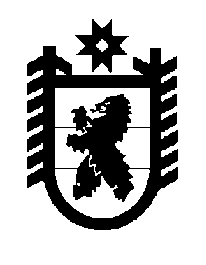 Российская Федерация Республика Карелия    ПРАВИТЕЛЬСТВО РЕСПУБЛИКИ КАРЕЛИЯПОСТАНОВЛЕНИЕот 13 сентября 2013 года № 280-Пг. Петрозаводск Об отмене приказа Министерства по природопользованию и экологии Республики Карелия от 4 августа 2011 года № 1116В соответствии с частью 5 статьи 11 Закона Республики Карелия от             5 февраля 2013 года № 1679-ЗРК «О Правительстве Республики Карелия» Правительство Республики Карелия п о с т а н о в л я е т:Отменить  приказ Министерства по природопользованию и экологии Республики Карелия от 4 августа 2011 года № 1116 «О межведом-ственной комиссии по недропользованию при Министерстве по природопользованию и экологии Республики Карелия».            Глава Республики  Карелия                                                            А.П. Худилайнен